ĐỀ:I. PHẦN TRẮC NGHIỆMCâu 1: Khi soạn thảo văn bản, để phân cách giữa các từ  ta dùng:A. Enter       		B. Tab		C. Delete                        D. Kí tự trốngCâu 2: Với văn bản được soạn thảo trên máy tính, người sử dụng:A. Có thể sửa, in ra giấy, lưu trữ lâu dài, chia sẽ cho nhiều người,...B. Chỉ có thể xemC. Chỉ có thể in ra máy inD. Chỉ có thể lưu trữ trong một máy tínhCâu 3: Một số trình gõ tiếng việt phổ biến hiện nay là:A.Unikey                          		B. Vietkey                      C. Unikey và Vietkey			D. Unikey hoặc Vietkey  Câu 4: Nút lệnh  tương ứng với lệnh nào sau đây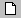 A. Mở một văn bản đã có					C. Lưu văn bảnB. Tạo mới một văn bản					D. Xóa văn bảnCâu 5: Các lệnh Cut (xóa), Copy (sao), Paste (dán), ... nằm trong bảng chọn nào? A.View 		B. Edit 			C. File 			 D.Insert Câu 6: Những nút lệnh  nằm ở trên thanh nào?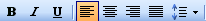 A. Thanh cuộn dọc					B. Thanh bảng chọnC. Thanh công cụ chuẩn				D. Thanh công cụ định dạngCâu 7: Lệnh Edit/Cut tương đương với tổ hợp phím:A. Ctrl + X                      B. Ctrl + V                     C. Ctrl + C                  D. Ctrl + OCâu 8: Các lệnh định dạng văn bản được chia thành các loại sau:A. Định dạng kí tự					B. Định dạng đoạn văn bản.   C. Định dạng trang  				D. Tất cả đều đúngCâu 9: Muốn chọn lề cho trang văn bản sau khi vào Page setup và chọnA.  Page Size                 B. Margins              C. Page Source              D. LayoutCâu 10: Để tự động đánh số trang ta thực hiện :A. Insert/Page Numbers		B. File/Page SetupC. Insert/Symbol		D. Insert/NumberCâu 11:Để thực hiện lệnh in một văn bản ta có thể dùng tổ hợp phím tắt nào?A. Alt + P		B. Ctrl + Shift + IC. Ctrl + I		D. Ctrl + PCâu 12: Để thay thế một từ (một cụm từ) ta thực hiện:A. Edit \ Replace…				B. Insert \ Replace… C. View \ Replace…				D. Format \ Replace…Câu 13: Để thay thế cụm từ “Khoa học” bằng cụm từ “Tin học”, nhấn Ctrl + H, rồi nhấpA. “Khoa học” vào Find With, “Tin học” vào Replace What…B. “Tin học” vào Find What, “Khoa học” vào Replace With…C. “Khoa học” vào Find What, “Tin học” vào Replace With…D. Không thay thế đượcCâu 14: Trong Word để tạo bảng, ta thực hiện:A. Insert → Table					B. Table → Insert → TableC. Insert → Insert → Table			D. Tools → Insert → TableCâu 15: Để gộp nhiều ô trong bảng thành một ô, ta chọn các ô cần gộp sau đó thực hiện lệnh:A. Table → Split cell				B. Format → Merge cellsC. Table → Merge cells				D. Format →Split cellCâu 16:  Trong Word, thực hiện lệnh Table → Delete → Columns trong bảng để:A. Chèn các dòng					B. Chèn các cộtC. Xóa các dòng					D. Xóa các cộtCâu 17: Để lưu lại một văn bản  ta có thể dùng tổ hợp phím tắt nào sau đây: A. Ctrl + S	 B. Ctrl + A	 C. Ctrl + D	D. Ctrl + NCâu 18: Trên màn hình làm việc của Word, trong khi người dùng gõ văn bản thì con trỏ văn bản sẽ di chuyển theo thứ tự nào dưới đây?A. Từ trái sang phải và từ dưới lên trênB. Từ phải sang trái và từ dưới lên trênC. Từ trái sang phải và từ trên xuống dướiD. Từ phải sang trái và từ trên xuống dưới                 Câu 19: Phát biểu nào sau đây đúng:A. Nếu OVR sáng là chế độ ghi chèn                                   B. Nếu OVR sáng là chế độ ghi đèC. Nếu OVR sáng là chế độ ghi chèn và ghi đè                       D. Nếu OVR sáng là chế độ ghi chèn hoặc ghi đèCâu 20: Để lưu văn bản đã lưu với tên khác, ta thực hiện thao tác nào dưới đây:A. Chọn File→Save as...					B. Chọn File→ Save...C. Chọn Edit→Save as...					D. Chọn Edit→SaveCâu 21 : Để tự động đánh số trang ta thực hiện?A.  Insert/Page Numbers                                         B. File/Page Setup                         C. Insert/Symbol	             D. Tất cả đều saiCâu 22:  Để định dạng một cụm từ "Việt Nam" thành "Việt Nam", sau khi chọn cụm từ đó ta cần dùng tổ hợp phím nào dưới đây?A.  Ctrl + U			B. Ctrl + E		C. Ctrl + I		D. Ctrl + BCâu 23: Để định dạng căn giữa cho một đoạn văn bản, sau khi chọn đoạn văn bản đó ta cần sử dụng tổ hợp phím tắt nào dưới đây?A.  Ctrl + L	B. Ctrl + J	C. Ctrl + E	D. Ctrl + ICâu 24 : Muốn chủ động ngắt trang, ta đặt con trỏ văn bản ở vị trí muốn ngắt và sử dụng lệnh: A. Insert/Symbol 	                 		B. Insert/Picture 	            C. Insert/Break 	                		D. Break/Insert Câu 25: Để định dạng kiểu danh sách ta không sử dụng cách nào trong những cách dưới đây :A. Nhấp phải chuột trên màn hình, chọn Bullets and NumberingB. Nhấp chọn nút lệnh  hoặc  trên thanh công cụ.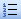 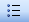 C. Thực hiện câu lệnh Format, chọn Bullets and NumberingD. Một phương án khácCâu 26: Khi đánh số trang tự động, số trang sẽ mặc định hiển thị ở vị trí:A. Phía trên văn bản			B. Phía dưới văn bảnC. Ở giữa văn bản				D. Do người dùng tùy chỉnh vị tríCâu 27: Trong các phát biểu dưới đây, phát biểu nào sai?A. Chức năng thay thế cho phép thay một từ bằng một từ hoặc một cụm từ với điều kiện số lượng kí tự tìm và thay thế phải bằng nhau.B. Nếu từ được gõ vào ô Find What là “SaPa” thì tất cả các từ sau đều được tìm thấy “SaPa”, “SAPA”, “sapa”, “Sapa”C. Chức năng thay thế có thể xóa một từ hoặc một cụm từ trong văn bảnD. Chức năng tìm kiếm cho phép tìm một từ hoặc một cụm tùCâu 28:  Hãy sắp xếp mỗi chức năng ở cột bên trái với lệnh tương ứng ở cột bên phải.
a) Tạo bảng                                          1) Table → Merge Cellsb) Thêm hàng, cột                                   2) Table →  Insert → Columns (Rows)…c) Xoá hàng, cột                                   3) Table → Insert → Tabled) Gộp ô                                                  4) Table → Delete → Columns (Rows)…e) Tách ô                                                  5) Table → Sort                                                                 6) Table → Split Cells…A. a-3, b-2, c-4, d-1, e-6  B. a-2, b-1, c-6, d- 4, e-3C. a-1, b-4, c-3, d-2, e-6  D. a-4, b-1, c-2, d-6, e-3II. PHẦN TỰ LUẬN:Câu 1: Nêu các bước thực hiện thao tác in các trang chẵn của văn bản?III. PHẦN THỰC HÀNH:Câu 1: Mở chương trình MS Word, nhập nội dung văn bản sau và lưu với tên BT1.doc DỰ TOÁN LẮP ĐẶT THIẾT BỊ VĂN PHÒNGKính gửi: CÔNG TY TNHH TÂN ĐÔNG HẢIĐịa chỉ: Z12345.Theo đề xuất của quý công ty, sau khi phân tích nhu cầu thực tế, có chú ý đến hướng phát triển của công ty, chúng tôi gợi ý lắp đặt các trang thiết bị văn phòng sau đây (kèm theo đơn giá), gởi đến quý công ty để tiện tham khảo:Rất mong được sự phúc đáp của Quý công ty để chúng tôi có kế hoạch cung ứng trang thiết bị kịp thời.Ngày 20 tháng 10 năm 2022Người lập dự toánTrần Thị NgaCâu 2: Định dạng văn bản đã soạn ở câu 1 theo mẫu dưới đây:DỰ TOÁN LẮP ĐẶT THIẾT BỊ VĂN PHÒNG	Kính gởi: CÔNG TY TNHH 	Địa chỉ: Z12345.Theo đề xuất của quý công ty, sau khi phân tích nhu cầu thực tế, có chú ý đến hướng phát triển của công ty, chúng tôi gợi ý lắp đặt các trang thiết bị văn phòng sau đây (kèm theo đơn giá), gởi đến quý công ty để tiện tham khảo:Rất mong được sự phúc đáp của Quý công ty để chúng tôi có kế hoạch cung ứng trang thiết bị kịp thời.	Ngày 20 tháng 10 năm 2022	Người lập dự toán                                                     Trần Thị NgaTRƯỜNG THPT …….TỔ: TIN HỌCĐỀ KIỂM TRA GIỮA KÌ II NĂM HỌC 2021-2022Môn: TIN HỌC 10Thời gian: 45 phút (Không kể thời gian phát đề)STTTên thiết bịĐơn giáSố lượngThành tiền1Máy Fax P0072000360002Máy tính Queentum VIII2500125003Máy Photocopy 9x1200112004Máy in Laser H10-L575017505Máy in Epsno 110000 62016206Điện thoại để bàn Y12K1503150Tổng cộng:11220Viết bằng chữ: Một một hai hai khôngSTTTên thiết bịĐơn giáSố lượngThành tiền1Máy Fax P0072000360002Máy tính Queentum VIII2500125003Máy Photocopy 9x1200112004Máy in Laser H10-L575017505Máy in Epsno 110000 62016206Điện thoại để bàn Y12K1503150Tổng cộng:Tổng cộng:Tổng cộng:11220Viết bằng chữ: Một một hai hai khôngViết bằng chữ: Một một hai hai khôngViết bằng chữ: Một một hai hai khôngViết bằng chữ: Một một hai hai không